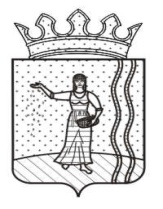 СОВЕТ ДЕПУТАТОВ БАСИНСКОГО СЕЛЬСКОГО ПОСЕЛЕНИЯОКТЯБРЬСКОГО МУНИЦИПАЛЬНОГО РАЙОНА ПЕРМСКОГО КРАЯРЕШЕНИЕ        25.01.2019                                                                                                   № 33О выражении согласия населения Басинского сельского поселения на преобразования поселений, входящих в состав Октябрьского муниципального района, путем их объединения, не влекущего изменения границ иных муниципальных образованийВ соответствии с частями 2, 3 ст. 13, п. 4 ч. 3 ст. 28 Федерального закона от 06 октября 2003 г. № 131-ФЗ «Об общих принципах организации местного самоуправления в Российской Федерации», пп.3  п. 3 ст. 13  Устава Басинского сельского поселения, Положением о публичных слушаниях в Басинском сельском поселении, утвержденным решением Совета депутатов Басинского сельского поселения от 22 ноября 2018 года № 11, Совет депутатов Басинскогосельского поселения Октябрьского муниципального района Пермского края РЕШАЕТ:1. Выразить по результатам проведения публичных слушаний согласие населения сельского поселения на преобразования Октябрьского городского поселения, Сарсинского городского поселения, Атнягузинского сельского поселения, Басинского сельского поселения, Биявашского сельского поселения, Богородского сельского поселения, Верх-Тюшевского сельского поселения, Енапаевского сельского поселения, Заводо-Тюшевского сельского поселения, Ишимовского сельского поселения, Петропавловского сельского поселения, Русско-Срсинского сельского поселения, Щучье-Озерского сельского поселения, входящих в состав Октябрьского муниципального района, путем их объединения, не влекущего изменения границ иных муниципальных образований.2. Обратиться в Земское Собрание Октябрьского муниципального района 
с просьбой внести в Законодательное Собрание Пермского края проект закона Пермского края «Об образовании нового муниципального образования Октябрьский городской округ.3. Направить настоящее решение в Земское Собрание Октябрьского муниципального района.4. Обнародовать настоящее решение в библиотеках д.Бикбай, д.Уразметьево, п.Зуевский и на официальном сайте Администрации Басинского сельского поселения.5. Настоящее решение вступает в силу после его официального обнародования.Председатель Совета депутатовБасинского сельского поселения                  __________             М.А.ШустиковаГлава Басинского сельского поселения    ____________             А.Р.Накиев